ENGLISH EXAM – SECOND GRADEUNIT 1 (GOODS CATALOGUE)STUDENT’S NAME: _______________________________________ GROUP: _______ TEACHER’S NAME: _____________________________ DATE: ___________________MARK YOUR ANSWERS HEREINSTRUCTIONS: CHOOSE THE CORRECT ANSWER.PART 1Which store is Tom in?Fruit shopShoe storeClothing storeHardware storeComplete the conversation.what – are – size - 12do – cost – use - mediumhow – is – put - pleasecan – much – try - tenJohn, I need your help. Which sofa should I buy? I can’t decide! This one is larger, but it’s more expensive. Which phrase expresses a suggestion?This one is larger.I need your help.Which sofa should I buy?I can’t decide!This dark sweater isn’t colorful, _____ it’s trendier than the others.andbutorofMatch the items with the adjectives.R1, S2, T3R2, S1, T3R3, S3, T2R3, S2, T3Look at the image and complete the expression.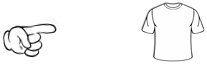 “I like _____ T-shirt”thisthesethatthoseLook at the image and complete the expression.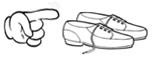 “How much are _____ shoes?”thisthesethatthoseComplete the following statements with the correct form of verb to be.“The white dress _____ trendy.This perfume _____ too expensive.These jeans _____ really tight”are, is, isis, are, areis, is, areare, are, isRewrite the sentences using one/ones.I like these _____ (apples).How much is that _____ (umbrella)?She’s looking for a pink _____ (dress).one, ones, ones,ones, one, oneone, one, onesones, ones, oneWhich one of the following statements is correct? Look at the images.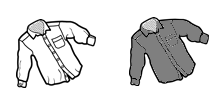                 $45                          $55The white shirt is more expensive than the gray one.The gray shirt is the cheapest.The white shirt is as expensive as the gray shirt.The gray shirt is more expensive than the white one.Complete the comparison. Look at the images.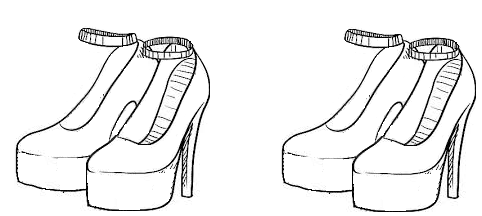                 Red                       Black“The red high heels _____ black ones”is the comfortabler thatare more comfortable thanthan comfortable thatare the most comfortableComplete the comparisons.“This skirt is _____(pretty) than this one. These blouses are _____ (trendy) than the purple ones. And that handbag is _____ than this”prettier – more trendy – bigermore pretty – trendier – more bigprettier – trendier - biggerprettiest – trendiest – biggestSCORE:123456789101112Tom:Excuse me. Can you help me?Assistant:Certainly. What can I do for you?Tom:I’m looking for a sweater.Assistant:What’s your size?Tom: I’m medium.Clerk:_____ I help you?Mary:Yes, how _____ is this dress?Clerk:It’s $89.Mary:Can I _____ on?Clerk:Yes, what size are you?Mary:I don’t know. I think I’m a size _____.      R) Shoes      S) Candies      T) Book1) Sweet2) Comfortable3) Interesting